ABOUT THIS SURVEYஇந்த ஆய்வுக் கணக்கெடுப்பு பற்றிමෙම සමීක්ෂණය ගැනWhat is Delete Nothing?Delete பண்ண வேண்டாம் என்றால் என்ன?Delete කරන්න එපා යනු කුමක්ද?Delete Nothing is a trilingual web-based survey tool that aims to document instances of technology-related violence in Sri Lanka. We also provide resources that break down what technology-related violence can look like, ways of dealing with such violence, and links to support services. Delete Nothing refers to the importance of maintaining records of incidents of violence, for further action.‘Delete பண்ண வேண்டாம்’ என்பது மும்மொழியிலான இணையத்தளத்தினை அடிப்படையாக கொண்ட ஒரு கணக்கெடுப்புக் கருவியாகும். இலங்கையில் இடம்பெறும் தொழில்நுட்பம் தொடர்பான வன்முறை நிகழ்வுகளை ஆவணப்படுத்துவதை இது நோக்கமாக கொண்டுள்ளது. தொழில்நுட்பம் தொடர்பான வன்முறை எப்படி இருக்கும், இதுபோன்ற வன்முறைகளைக் கையாள்வதற்கான வழிகள் மற்றும் அதற்கான ஆதரவு சேவைகளுக்கான இணைப்புகள் ஆகியவற்றை நாங்கள் வழங்குகிறோம். எதையும் அழிப்பதில்லையானது அடுத்த கட்ட நடவடிக்கைகளுக்காக வன்முறை சம்பவங்களின் பதிவுகளை பராமரிப்பதன் முக்கியத்துவத்தை உணர்த்துகிறது.‘Delete කරන්න එපා’ යනු අන්තර්ජාලය මත පදනම් වූ ත්‍රෛභාෂා සමීක්ෂණ මෙවලමක් වන අතර එහි අරමුණ ශ්‍රී ලංකාවේ තාක්ෂණය හා සම්බන්ධ ප්‍රචණ්ඩත්වය වාර්තා කිරීමයි. අප විසින් තාක්‍ෂණය හා සම්බන්ධ ප්‍රචණ්ඩත්වය කෙබඳු විය හැකිද, එවැනි ප්‍රචණ්ඩත්වයන්ට එරෙහිව කටයුතු කළ හැකි ක්‍රම සහ උපකාරක සේවාවන් සමග සම්බන්ධ විය හැකි ආකාර අප සපයන්නෙමු. ‘Delete Nothing’ යන යෙදුම අප භාවිතා කරන්නේ, වැඩිදුර ක්‍රියාමාර්ග ගැනීම වෙනුවෙන් ප්‍රචණ්ඩත්වයන් පිලිබඳ වාර්තා තබා ගැනීමේ වැදගත්කම යන කාරණාව පාදක කරගෙනයි.What does Delete Nothing hope to achieve?‘Delete பண்ண வேண்டாம்’ எதனை அடைய எதிர்பார்க்கின்றது?Delete කරන්න එපා විසින් බලාපොරොත්තු වන්නේ කුමක්ද?Through your stories, we hope to identify the trends and patterns of technology related violence in order to build evidence to call for stronger social and legal responses from the government as well as social media platforms.We hope this will contribute towards justice for victims/survivors as well as holding perpetrators accountable.இந்த கணக்கெடுப்பின் மூலம், அரசாங்கத்திடமிருந்தும் சமூக ஊடக தளங்களிலிருந்தும் வலுவான சமூக மற்றும் சட்டரீதியான பதில்களைக் கோருவதற்கான ஆதாரங்களை சேகரிப்பது எமது நோக்கம். உங்கள் கதைகள் மூலம் தொழில்நுட்பம் தொடர்பான வன்முறைகளின் போக்குகள் மற்றும் அதன் வடிவங்களை அடையாளம் கண்டு ஆவணப்படுத்த விழைகிறோம். இதன் மூலம் பாதிக்கப்பட்டவர்களுக்கு / வன்முறைக்கு உள்ளாக்கப்பட்டு தொடர்ந்து வாழ்ந்துவருவோருக்கும் நீதி கிடைக்கப்பெற உதவலாம் என்பதோடு குற்றவாளிகளை பதில் கூற வைக்கலாம் என்று நாங்கள் எதிர்பார்க்கிறோம்.ඔබ මුහුණදුන් අත්දැකීම් යොදා ගෙන අප විසින් තාක්ෂණික ප්‍රචණ්ඩත්වයේ ප්‍රවණතා හා රටාවන් හඳුනා ගැනීමට බලාපොරොත්තු වන අතර ඒ මගින් රජය හා සමාජ මාධ්‍ය මගින් වඩාත් ශක්තිමත් සමාජ හා නෛතික විසදුම් ලබා ගැනීම සදහා සාක්ෂි එකතු කිරීම අපගේ අරමුණයි. වින්දිතයින්ට / වත්ව සිටින්නන්ට යුක්තිය ඉටු කිරීමට මෙන්ම වැරදිකරුවන් වගවීම සඳහා මෙය දායක වනු ඇතැයි අපි බලාපොරොත්තු වෙමු.Where will your information go?உங்கள் தகவல்கள் எங்கே செல்லும்?ඔබේ තොරතුරු යන්නේ කොතැනටද?This survey is anonymous. The collected data will be stored in a secure database and the screenshots will be stored only for a period of 12 months. The information will be analyzed by a social sciences researcher together with the Delete Nothing Team, for the above purposes. You can also download a copy of the information you’ve shared with us at the end of the survey, which can be used should you wish to take action. . If you later decide that you no longer want us to use your information, please contact us with your reference number and we will remove it from our database.இந்த ஆய்வானது விபரங்கள் வெளியே வழங்கப்படாத அனாமதேய ஒன்றாகும். சேகரிக்கப்பட்ட தரவு பாதுகாப்பான தரவுத்தளத்தில் சேமிக்கப்படும் மற்றும் திரைப்பிரதிகள் (ஸ்கிரீன் ஷாட்கள்) 12 மாத காலத்திற்கு மட்டுமே சேமிக்கப்படும். மேற்கூறிய நோக்கங்களுக்காக, எதையும் அழிப்பதில்லை குழுவானது ஒரு சமூகவியல் ஆராய்ச்சியாளரோடு சேர்ந்து தகவல் பகுப்பாய்வினை மேட்கொள்ளும். கணக்கெடுப்பின் முடிவில் நீங்கள் எங்களுடன் பகிர்ந்து கொண்ட தகவலின் பிரதியினை பதிவிறக்கமும் செய்து கொள்ளலாம். அத்தோடு வன்முறைக்கு எதிராக நீங்கள் நடவடிக்கை எடுக்க விரும்பினால் இதனைப் பயன்படுத்தலாம். உங்கள் தகவலை நாங்கள் இனி பயன்படுத்துவதை விரும்பவில்லை என்று நீங்கள் பின்னர் முடிவு செய்தால், தயவுசெய்து உங்கள் குறிப்பு எண்ணுடன் எங்களைத் தொடர்பு கொள்ளுங்கள், நாங்கள் அதை எங்கள் தரவுத்தளத்திலிருந்து அகற்றுவோம்.මෙම සමීක්ෂණය නිර්නාමිකය. එකතු කරන ලද දත්ත ආරක්ෂිත දත්ත ගබඩාවක ගබඩා කර ඇති අතර තිරපිටපත් ගබඩා වන්නේ මාස 12 ක කාලයක් සඳහා පමණි. ඉහත අරමුණු සඳහා සමාජ විද්‍යා පර්යේෂකයෙකු විසින් ‘Delete Nothing’ කණ්ඩායම සමඟ එක්ව තොරතුරු විශ්ලේෂණය කරනු ලැබේ. සමීක්ෂණය අවසානයේදී ඔබ අප සමඟ බෙදාගත් තොරතුරු වල පිටපතක් ඔබට බාගත කළ හැකිය, ඔබට ඉදිරි පියවර ගැනීමට කැමති නම් එම තොරතුරු භාවිතා කළ හැකිය. ඔබේ තොරතුරු අප විසින් භාවිතා නොකළ යුතු බව ඔබ පසුව තීරණය කළහොත්, අපව අමතා ඔබේ යොමු අංකය ලබා දුන් විට ඒවා අපේ දත්ත ගබඩාවෙන් ඉවත් කිරීමට අපි කටයුතු කරන්නෙමු.Responsible data policyபொறுப்பான தரவுக் கொள்கைවගකිවයුතු දත්ත ප්‍රතිපත්තියThe guidelines provided by The Engine Room’s “DatNav: How to navigate digital data for human rights research” are being used in order to ensure that the collection, analysis and publication of data is done in a responsible and ethical manner.தரவின் சேகரிப்பு, பகுப்பாய்வு மற்றும் வெளியீடு ஆகியவை பொறுப்பான மற்றும் நெறிமுறை சார்ந்து செய்யப்படுவதை உறுதி செய்வதற்காக இன்ஜின் அறையினால் "DatNav: How to navigate digital data for human rights research" வழங்கிய வழிகாட்டுதல்கள் பயன்படுத்தப்படுகின்றன.දත්ත එක්රැස් කිරීම, විශ්ලේෂණය කිරීම සහ ප්‍රකාශයට පත් කිරීම වගකිවයුතු හා සදාචාරාත්මක ආකාරයකින් සිදු කිරීම සහතික කිරීම සඳහා The Engine Room මගින් ඉදිරිපත් කරන “ඩැට්නව්: මානව හිමිකම් පර්යේෂණ සඳහා ඩිජිටල් දත්ත සැරිසරන්නේ කෙසේද” (DatNav: How to navigate digital data for human rights research) යන මාර්ගෝපදේශ භාවිතා කරනු ලැබේ.If you cannot complete this survey online, you can download a word document of the survey and email us your answers at deletenothingcontact@gmail.com. You can use an anonymous email if you’d like to not be identified by the Delete Nothing team. உங்களால் இந்த கருத்துக்கணிப்பை நிகழ்நிலையில் பூர்த்தி செய்யமுடியாவிட்டால், கருத்துக்கணிப்பின் வேர்ட் (word) ஆவணத்தைப் பதிவிறக்கம் செய்து, உங்கள் பதில்களை deletenothingcontact@gmail.com என்ற மின்னஞ்சல் முகவரிக்கு அனுப்பலாம். Delete பண்ண வேண்டாம் (Delete Nothing) குழுவால் நீங்கள் அடையாளம் காணப்படாமல் இருக்க விரும்பினால், அநாமதேய மின்னஞ்சலைப் பயன்படுத்தலாம்.මෙම සමීක්ෂණය ඔබට මාර්ගගතව සම්පූර්ණ කළ නොහැකි නම්, එහි වර්ඩ් ඩොකුයුමන්ට් (word document) එකක් බාගත කර ඔබගේ පිළිතුරු එහි සඳහන් කර deletenothingcontact@gmail.com යන විද්‍යුත් තැපෑල වෙත යොමුකළ හැක. ‘Delete කරන්න එපා' කණ්ඩායම විසින් ඔබව හඳුනාගත හැකියයි සිතන්නේ නම් සහ එයට ඔබ අකමැති නම්, නිර්නාමික විද්‍යුත් තැපැල් ලිපියක් හරහා ඔබට සමීක්ෂණය යොමුකළ හැකිය.CONSENT INFORMATIONஒப்புதல் தகவல்සහභාගී වීම සඳහා කැමැත්ත ප්‍රකාශ කිරීමI’m filling this survey on behalf ofநான் இந்த கணக்கெடுப்பை …………………. சார்பாக நிரப்புகிறேன்මම මේ සමීක්ෂණය පුරවන්නේ	Myselfஎனக்காகමා වෙනුවෙන්	Someone elseவேறு ஒருவருக்குවෙනත් අයෙකු වෙනුවෙන්I hereby certify that I have read and understood the above and do consent to the use of the information I providein this survey, for the purposes listed above.மேலே குறிப்பிட்டுள்ள நோக்கங்கள் மற்றும் ஏனைய மேற்கூறியவற்றைப் படித்து புரிந்து கொண்டேன் என்பதையும், இந்த கணக்கெடுப்பில் நான் வழங்கும் தகவல்களைப் பயன்படுத்த ஒப்புதல் அளிக்கிறேன் என்பதையும் இதன்மூலம் சான்றளிக்கிறேன்.ඉහත සඳහන් කරුණු කියවා තේරුම් ගෙන ඇති බවත්, මෙම සමීක්ෂණයේදී මා සපයන තොරතුරු ඉහත ලැයිස්තුගත කර ඇති අරමුණු සඳහා භාවිතා කිරීමට ලබා දීමට එකඟ වන බවත් මම මෙයින් සහතික කරමි.	Yesஆம்ඔව්I also do understand that I can withdraw my consent at any point during or after taking this survey, by contacting Delete Nothing.எதையும் அழிப்பதில்லையைத் தொடர்புகொள்வதன் மூலம், இந்த கணக்கெடுப்பின் போது அல்லது அதற்குப் பிறகு எந்த நேரத்திலும் எனது சம்மதத்தை திரும்பப் பெற முடியும் என்பதையும் நான் புரிந்துகொள்கிறேன்.එසේම, මෙම සමීක්ෂණයට පිළිතුරු දෙන අතරතුරදී හෝ ඉන් පසු ඕනෑම වේලාවක දී Delete Nothing අමතා මා සපයන තොරතුරු ඉවත් කරවා ගැනීමට හැකි බව මම අවබෝධ කර ගතිමි.	Yesஆம்ඔව්DEMOGRAPHIC INFORMATIONமக்கள் கணிப்பியல் தொடர்பான தகவல்கள்ජනවිකාස තොරතුරුIn the following questions, ‘you’ refers to the person who experienced the incident. We want to find out where and to whom tech-related violence happens in Sri Lanka.பின்வரும் கேள்விகளில், ‘நீங்கள்’ என்பது சம்பவத்தை அனுபவித்த நபரைக் குறிக்கிறது. இலங்கையில் தொழில்நுட்பம் தொடர்பான வன்முறை எங்கு, யாருக்கு நடக்கிறது என்பதை நாங்கள் கண்டுபிடிக்க விரும்புகிறோம்.පහත දැක්වෙන ප්‍රශ්න වලදී, ‘ඔබ’ යන්නෙන් හඳුන්වන්නේ සිදුවීම අත්විඳින පුද්ගලයාවයි. අපට අවශ්‍ය වන්නේ ශ්‍රී ලංකාවේ තාක්‍ෂණය හා සම්බන්ධ ප්‍රචණ්ඩත්වය සිදුවන්නේ කොහේද සහ කාටද යන්න සොයා ගැනීමටයි.Have you submitted information about this particular case to Delete Nothing before?இந்த குறிப்பிட்ட நிகழ்வினைப் பற்றிய தகவல்களை இதற்கு முன் எதையும் அழிப்பதிலைக்கு சமர்ப்பித்து இருக்கிறீர்களா?‘Delete Nothing’ වෙත ඔබ මෙම විශේෂිත සිද්ධිය පිළිබඳ තොරතුරු මීට පෙර ඉදිරිපත් කර තිබේද?	 Yes, my Reference Number isஆம், எனது குறிப்பு எண்ඔව්, මගේ යොමු අංකය—------------------------------------	 No, this is my first timeஇல்லை, இது எனது முதல் தடவைනැත, මෙය මගේ ප්‍රථම අවස්ථාවයි	 Can’t rememberநினைவில் இல்லைමතක නැතHow old are you?உங்கள் வயது என்ன?ඔබගේ වයස?—--------------------------------------------------------------------------------------------------------------What is your ethnicity?உங்கள் இனம் என்ன?ඔබ කුමන ජනවර්ගයකට අයත් වේද?	Burgherபறங்கியர்බර්ගර්	Malay மலாயர் මැලේ	Mixed-race கலப்பினத்தவர் මිශ්‍ර ජාතික	Moor முஸ்லிம்கள் මුවර්/යෝනක	Sinhalese சிங்களவர் සිංහල	Tamil தமிழர்දමිළ	Otherஏனையோர்වෙනත්—--------------------------------------------------------------------------------------------------------Where do you live (District)?நீங்கள் எங்கு வசிக்கிறீர்கள் (மாவட்டம்)?ඔබ ජීවත් වන්නේ කොහෙද (දිස්ත්‍රික්කය)?	Amparaஅம்பாறைඅම්පාර	Anuradhapuraஅனுராதபுரம்අනුරාධපුර 	Badulla	பதுளைබදුල්ල 	Batticaloaமட்டக்களப்புමඩකලපුව	 Colomboகொழும்புකොළඹ	Galleகாலிගාල්ල 	Gampahaகம்பஹாගම්පහ	Hambantotaஅம்பாந்தோட்டைහම්බන්තොට	Jaffnaயாழ்ப்பாணம்යාපනය	Kalutaraகளுத்துறைකළුතර	Kandyகண்டிමහනුවර	Kegalleகேகாலை	කෑගල්ල 	Kilinochchiகிளிநொச்சிකිලිනොච්චි	Kurunegalaகுருநாகல் කුරුණෑගල 	Mannarமன்னார்3මන්නාරම	Mataleமாத்தளைමාතලේ	Mataraமாத்தறைමාතර	Monaragalaமொணராகலைමොණරාගල	Mullaitivuமுல்லைத்தீவுමුලතිවු	Nuwara Eliyaநுவரெலியாනුවරඑළිය	Polonnaruwaபொலன்னறுவைපොළොන්නරුව	Puttalamபுத்தளம் පුත්තලම 	Ratnapuraஇரத்தினபுரம் රත්නපුර 	Trincomaleeதிருகோணமலைත්‍රිකුණාමළය 	Vavuniyaவவுனியா වවුනියා What is your gender? Please choose all that applies:உங்கள் பாலிநிலை என்ன? பொருந்தக்கூடிய அனைத்தையும் தேர்வு செய்யவும்:ඔබගේ සමාජභාවය? කරුණාකර අදාළ වන සියල්ල ලකුණු කරන්න.	Cis girl/woman (girls/women who identify with the same gender as that assigned to them at birth)சிஸ் சிறுமி / பெண் (பிறக்கும் போது அவர்களுக்கு இனம்காணப்பட்ட அதே பாலினத்தோடு அடையாளம் காணும் சிறுமிகள் / பெண்கள்)Cis ගැහැණු ළමයා/ගැහැණිය (තමන්ට උපතේදී ලැබූ සමාජභාවය පිළිගන්නා ගැහැණු ළමයින්/ ගැහැණුන්)	Cis boy/man (boys/men who identify with the same gender as that assigned to them at birth)சிஸ் சிறுவன் / ஆண் (பிறக்கும் போது அவர்களுக்கு இனம்காணப்பட்ட அதே பாலினத்தோடு அடையாளம் காணும் பையன்கள் / ஆண்கள்)Cis පිරිමි ළමයා/ පිරිමියා (තමන්ට උපතේදී ලැබූ සමාජභාවය පිළිගන්නා පිරිමි ළමයින්/පිරිමින්)	Trans girl/woman (individuals assigned male at birth who are actually women)டிரான்ஸ் சிறுமி / பெண் (பிறக்கும் போது ஆண் என இனம்காணப்பட்ட நபர்கள் ஆனால் பெண்கள்) - திருநங்கைසංක්‍රාන්ති ලිංගික ගැහැණු ළමයා/ගැහැණිය (උපතේදී පුරුෂභාවය ලැබූනත් තමන් ස්ත්‍රීන් බව පිළිගන්නා ගැහැණුන්)	Trans boy/man (individuals assigned female at birth who are actually men.)டிரான்ஸ் பையன் / ஆண் (பிறக்கும் போது பெண்ணாக இனம்காணப்பட்ட நபர்கள் உண்மையில் ஆண்கள்.) - திருநம்பிසංක්‍රාන්ති ලිංගික පිරිමි ළමයා/ පිරිමියා (උපතේදී ස්ත්‍රීභාවය ලැබූනත් තමන් පුරුෂයින් බව පිළිගන්නා පිරිමින්)	Non-binary (A gender identity label used by some people who do not identify with the binary of man/woman)இரண்டும் சாராதவர் (ஆண் / பெண் என இனம்காணபடாதவர். அவ்விரண்டிற்க்குள்ளும் தம்மை தாமே அடையாளப்படுத்திக் கொள்ளாதவர்ද්විමය නොවන/ බයිනරි නොවන (තමන්ගේ සමාජභාවය ස්ත්‍රී හෝ පුරුෂ ලෙස නොසිතන පුද්ගලයින්)	Prefer not to sayசொல்ல விரும்பவில்லைසදහන් කරන්න කැමති නැත	Prefer to self-describeசுயமாக விபரிக்கிறேன்ස්වයංව විස්තර කිරීමට කැමතියි

—--------------------------------------------------------------------------------------------------------What is your sexual orientation? Please choose all that applies:உங்கள் பாலியல் ஈர்ப்பு சார் அடையாளம் என்ன? பொருந்தக்கூடிய அனைத்தையும் தேர்வு செய்யவும்:ඔබේ ලිංගික දිශානිතිය කුමක්ද? කරුණාකර අදාළ වන සියල්ල ලකුණු කරන්න.	 Heterosexual/straight (attracted to members of the other gender/sex)எதிர்பாலின ஈர்ப்புடையோர் (தாம் அல்லாத மற்ற பால்நிலை உடையொரிடம் ஈர்ப்பு கொள்பவர்) (ஆங்கிலத்தில்: ஹெடெரோசெக்ஷுவல் அல்லது இஸ்றேயிட்)සමලිංගික නොවන (අනෙක් සමාජභාවයේ/ලිංගිකත්වයේ සාමාජිකයින්ට ආකර්ශනය වේ)	Gay (attracted only or mostly to those of the same gender/sex)ஓர்பாலினஈர்ப்புடைய ஆண் (ஆங்கில்த்தில் கேய்)සමලිංගික - පුරුෂ (තමන්ගේ සමාජභාවයේ/ලිංගිකත්වයේ සාමාජිකයින් වෙත පමණක් ආකර්ශනය වේ)	Lesbian (women who are attracted mostly or only to other women)ஓர்பாலினஈர்ப்புடைய பெண் (ஆங்கிலத்தில் லெஸ்பியன்)සමලිංගික - ස්ත්‍රීන් (කාන්තාවන් වෙත පමණක් ආකර්ෂණය වන කාන්තාවන්)	Bisexual (attracted to more than one gender (men, women, non-binary, etc)ஈரர் (ஆங்கிலத்தில்: பைசெக்ஷுவல்) (ஒன்றுக்கு மேற்பட்ட பால்நிலையினரிடம் ஈர்க்கப்படுபவர்கள்)ද්විලිංගික (එක් ලිංගිකත්වයකට වඩා ආකර්ෂණය වන පුද්ගලයින්)	Pansexual (attracted to people regardless of their gender)பலபாலீர்ப்புடையவர் (ஆங்கிலத்தில்: பான்செக்ஸுவல்) (பாலநிலையை பொருட்படுத்தாமல் ஈர்க்கப்படுகிறவர்கள்)පෑන්සෙක්ෂුවල් (සමාජභාවය/ලිංගිකත්වය නොසලකා පුද්ගලයින් වෙත ආකර්ෂණය වන)	Prefer not to sayசொல்ல விரும்பவில்லைසදහන් කරන්න කැමති නැත	Prefer to self-describeசுயமாக விபரிக்கிறேன்ස්වයංව විස්තර කිරීමට කැමතියි

—--------------------------------------------------------------------------------------------------------Are you disabled?நீங்கள் மாற்றுத்திறனாளியா ?ඔබ ආබාධිතද?	Yesஆம்ඔව්	Noஇல்லைනැත	Prefer not to sayசொல்ல விரும்பவில்லைසදහන් කරන්න කැමති නැතINCIDENT DETAILSசம்பவத்தின் விவரங்கள்සිද්ධියේ විස්තරයIn the following questions, we are trying to get a broad understanding of how tech-related violence is experienced. To do this, we need to ﬁnd out exactly what happened.பின்வரும் கேள்விகளில், தொழில்நுட்பம் தொடர்பான வன்முறை எவ்வாறு அனுபவிக்கப்படுகிறது என்பதைப் பற்றிய விரிவான புரிதலைப் பெற முயற்சிக்கிறோம். இதைச் செய்வதற்கு, என்ன நடந்தது என்பதை அறிவது அவசியம்.පහත සඳහන් ප්‍රශ්න වලදී, තාක්‍ෂණය හා සම්බන්ධ ප්‍රචණ්ඩත්වය අත්විඳින ආකාරය පිළිබඳ පුළුල් අවබෝධයක් ලබා ගැනීමට අපි උත්සාහ කරන්නෙමු. මෙය සිදු කිරීම සඳහා, සිදු වූ දේ හරියටම අප දැනගැනීම වැදගත් වේ.What kind of tech-related violence have you experienced? Please check all types that apply.தொழில்நுட்பம் தொடர்பான எந்த வகையான வன்முறையை நீங்கள் அனுபவித்தீர்கள்? பொருந்தும் அனைத்து வகைகளையும் இதில் சரிபார்க்கவும்.ඔබ කුමන ආකාරයේ තාක්‍ෂණය ආශ්‍රිත ප්‍රචණ්ඩත්වයක් අත්විඳ තිබේද?කරුණාකර අදාළ වන සියල්ල ලකුණු කරන්න.Someone hackedஇனையத்தில் உள்ள எனது கணக்கு என் அனுமதியின்றி உள்நுழையபட்டதுකවුරුන් හෝ හැක් කළා	Someone hacked my social media account(s)எனது சமூக ஊடக கணக்(குகளி)கிர்க்குள் யாரோ பாதுகாப்பு மீறி உள்நுழந்தார்කවුරුන්හෝ මාගේ සමාජ මාධ්‍ය ගිණුම/ගිණුම් හැක් කළා	Someone hacked my emailஎனது மின்னஞ்சலிற்க்குள் யாரோ பாதுகாப்பு மீறி உள்நுழந்தார்කවුරුන්හෝ මාගේ විද්‍යුත් තැපෑල හැක් කළා	Not Applicableபொருத்தமற்றதுඅදාළ නොවේ	Otherஏனையவைවෙනත්—--------------------------------------------------------------------------------------------------------Someone threatenedயாரோ மிரட்டினர்කවුරුන් හෝ තර්ජනය කළා 	Someone threatened to tell my parents / family / partner / spouse my private informationஎனது தனிப்பட்ட தகவல்களை எனது பெற்றோர் / குடும்பம் / வாழ்க்கைதுணவர் / மணமுடித்தவரிடம் சொல்வதாக மிரட்டினர்මගේ පෞද්ගලික තොරතුරු මගේ දෙමාපියන්ට / පවුලේ අයට / සහකරුට හෝ සහකාරියට පැවසීමට යමෙක් තර්ජනය කළා	Someone threatened to tell my employers my private informationஎனது தனிப்பட்ட தகவல்களை எனது முதலாளிகளிடம் சொல்வதாக மிரட்டினார்මගේ පෞද්ගලික තොරතුරු මගේ සේවායෝජකයින්ට පැවසීමට යමෙක් තර්ජනය කළා	Someone threatened to tell my school my private informationஎனது தனிப்பட்ட தகவல்களை எனது பாடசாலைக்கு சொல்வதாக மிரட்டினார்මගේ පෞද්ගලික තොරතුරු මගේ පාසලට පැවසීමට යමෙක් තර්ජනය කළා	Someone threatened to release my private information if I didn’t share more such informationஇதுபோன்ற கூடுதல் தகவல்களை நான் பகிர்ந்து கொள்ளாவிட்டால் எனது தனிப்பட்ட தகவல்களை வெளியிடுவேன் என்று மிரட்டினார்  මම තවත් එවැනි තොරතුරු බෙදා නොගන්නේ නම් මගේ පුද්ගලික තොරතුරු මුදා හරින බවට යමෙක් තර්ජනය කළා	Someone threatened to release my private information if I didn’t share more such information about my friendஎனது நண்பரைப் பற்றிய கூடுதல் தகவல்களை நான் பகிர்ந்து கொள்ளாவிட்டால் எனது தனிப்பட்ட தகவல்களை வெளியிடுவேன் என்று மிரட்டினார்මගේ මිතුරා පිළිබඳ තවත් තොරතුරු මා බෙදා නොගන්නේ නම් මගේ පුද්ගලික තොරතුරු මුදා හරින බවට යමෙක් තර්ජනය කළා	Someone threatened to release my private information unless I paid them moneyநான் பணம் கொடுக்காவிட்டால் எனது தனிப்பட்ட தகவல்களை வெளியிடுவேன் என்று மிரட்டினார்මම මුදල් නොගෙවන්නේ නම් මගේ පෞද්ගලික තොරතුරු මුදා හරින බවට යමෙක් තර්ජනය කළා	Someone threatened to release my private information unless I performed a sexual act for themநான் அவர்களுடன் உடலுறவு வைக்க மறுத்தால் எனது தனிப்பட்ட தகவல்களை வெளியிடுவேன் என்று மிரட்டினார்මා ඔවුන් වෙනුවෙන් ලිංගික ක්‍රියාවක් නොකළහොත් මගේ පුද්ගලික තොරතුරු මුදා හරින බවට යමෙක් තර්ජනය කළා	Someone threatened to physically harm meஎனக்கு உடல் ரீதியாக தீங்கு விளைவிப்பதாக அச்சுறுத்தினர்කවුරුහරි මට ශාරීරිකව හානි කරන බවට තර්ජනය කළා	Not Applicableபொருத்தமற்றதுඅදාළ නොවේ	Otherஏனையவைවෙනත්—--------------------------------------------------------------------------------------------------------Someone releasedயாரோ வெளியிட்டார்කවුරුන් හෝ මුදා හැරියා	Someone released my private information without my permissionஎனது அனுமதியின்றி எனது தனிப்பட்ட தகவல்களை வெளியிட்டார்කවුරුන් හෝ මගේ අවසරයකින් තොරව මගේ පෞද්ගලික තොරතුරු මුදා හැරියා	Someone released my private information because I refused to share more such informationஇதுபோன்ற கூடுதல் தகவல்களைப் பகிர நான் மறுத்ததால் எனது தனிப்பட்ட தகவல்களை வெளியிட்டார்මම එවැනි තවත් තොරතුරු බෙදාගැනීම ප්‍රතික්ෂේප කළ නිසා කවුරුන් හෝ මගේ පෞද්ගලික තොරතුරු මුදා හැරියා	Someone released my private information because I refused to pay them moneyநான் அவர்களுக்கு பணம் கொடுக்க மறுத்ததால் எனது தனிப்பட்ட தகவல்களை வெளியிட்டார்මම ඔවුන්ට මුදල් ගෙවීම ප්‍රතික්ෂේප කළ බැවින් කවුරුන් හෝ මගේ පෞද්ගලික තොරතුරු මුදා හැරියා	Someone released my private information because I refused to perform a sexual act for themநான் அவர்களுடன் உடலுறவு வைக்க மறுத்ததால் எனது தனிப்பட்ட தகவல்களை வெளியிட்டார்මා ඔවුන් වෙනුවෙන් ලිංගික ක්‍රියාවක් නොකළ බැවින් කවුරුන් හෝ මගේ පෞද්ගලික තොරතුරු මුදා හැරියා	 Someone released my private information even after I complied with their demand/sநான் அவர்களின் கோரிக்கைக்கு இணங்கிய பிறகும் எனது தனிப்பட்ட தகவல்களை வெளியிட்டார்මම ඔවුන්ගේ ඉල්ලීම / ඉල්ලීම් වලට අනුකූල වූ පසුවත් කවුරුන් හෝ මගේ පෞද්ගලික තොරතුරු මුදා හැරියා	Not Applicableபொருத்தமற்றதுඅදාළ නොවේ	Otherஏனையவைවෙනත්—--------------------------------------------------------------------------------------------------------Someone made derogatory comments/statementsயாரோ என்னை இழிவுபடுத்தும் கருத்துகள் / வசனங்கள் வெளியிட்டனர்කවුරුන් හෝ නින්දා සහගත අදහස්/ ප්‍රකාශ සිදු කළා	Someone made derogatory comments about something I said or shared onlineநான் சொன்ன அல்லது ஆன்லைனில் பகிர்ந்த ஒன்றைப் பற்றி என்னை இழிவுபடுத்தும் கருத்துக்களைத் தெரிவித்தார்මා අන්තර්ජාලය හරහා පැවසූ හෝ බෙදාගත් දෙයක් ගැන කවුරුන් හෝ නින්දා සහගත අදහස් දැක්වීමක් සිදු කළා	Someone made derogatory comments about my appearance, gender, or sexual orientationஎனது தோற்றம், பாலிநிலை அல்லது பாலியல் அடையாளம் குறித்து இழிவுபடுத்தும் கருத்துக்களை தெரிவித்தனர்මගේ පෙනුම, සමාජභාවය හෝ ලිංගික දිශානතිය පිළිබඳව කවුරුන් හෝ නින්දා සහගත අදහස් දැක්වීමක් සිදු කළා	Someone made derogatory comments about my race or ethnic identityஎனது இனம் அல்லது இன அடையாளத்தைப் பற்றி இழிவுபடுத்தும் கருத்துக்களைத் தெரிவித்தார்මගේ ජාතිය හෝ ජනවාර්ගික අනන්‍යතාවය පිළිබඳව කවුරුන් හෝ නින්දා සහගත අදහස් දැක්වීමක් සිදු කළා	Someone made defamatory statements about me that affected my personal lifeஎன்னைப் பற்றி அவதூறான அறிக்கைகளை வெளியிட்டார், அது எனது தனிப்பட்ட வாழ்க்கையை பாதித்தது.මගේ පෞද්ගලික ජීවිතයට බලපාන ලෙස කවුරුන් හෝ නින්දා සහගත අදහස් දැක්වීමක් සිදු කළා	Someone made defamatory statements about me that affected my professional work or public imageஎன்னைப் பற்றி அவதூறான அறிக்கைகளை வெளியிட்டார், அது எனது வேலை அல்லது பொது மதிப்பை பாதித்ததுමගේ වෘත්තීයට හෝ පොදු ප්‍රතිරූපයට බලපාන ලෙස කවුරුන් හෝ නින්දා සහගත අදහස් දැක්වීමක් සිදු කළා	Not Applicableபொருத்தமற்றதுඅදාළ නොවේ	 Otherஏனையவைවෙනත්—--------------------------------------------------------------------------------------------------------Someone toldயாரோ சொன்னார்கள்කවුරුන් හෝ පැවසුවා	Someone told my parents my private informationஎனது தனிப்பட்ட தகவல்களை என் பெற்றோரிடம் சொன்னார்கள்කවුරුන් හෝ මගේ පෞද්ගලික තොරතුරු මගේ දෙමාපියන්ට පැවසුවා	Someone told my employers my private informationஎனது தனிப்பட்ட தகவல்களை எனது முதலாளிகளிடம் சொன்னார்களකවුරුන් හෝ මගේ පෞද්ගලික තොරතුරු මගේ සේවායෝජකයින්ට පැවසුවා	Someone told my colleagues my private informationஎனது தனிப்பட்ட தகவல்களை என்னுடன் வேலைபார்ப்பவர்களிடம் சொன்னார்கள்කවුරුන් හෝ මගේ පෞද්ගලික තොරතුරු මගේ සගයන්ට පැවසුවා	Not Applicableபொருத்தமற்றதுඅදාළ නොවේ	Otherஏனையவைවෙනත්—--------------------------------------------------------------------------------------------------------Otherமற்றவைවෙනත්	Someone stole my deviceஎனது தொழில்நுட்பச் சாதனத்தை திருடிவிட்டனர்කවුරුන් හෝ මගේ උපාංගය (ස්මාට් ෆෝන් එක, පරිගණකය) සොරකම්කළා	Someone had remote access to my deviceஎனது தொழில்நுட்பச் சாதனத்தின் பயன்பாட்டை வேறோருவர்කවුරුන්ට හෝ මගේ උපාංගයට දුරස්ථව ප්‍රවේශයක් ලැබුනා	Someone is stalking me onlineதொலைநிலையிலிருந்து காணும்படி செய்யப்பட்டிருந்ததுකවුරුන් හෝ මාව අන්තර්ජාලය හරහා ලුහුබඳිනවා	Someone created a fake profile of me onlineஎன்னை இனையதளத்தில் பின்தொடர்கிறார்கள்කවුරුන් හෝ මාගේ ව්‍යාජ ප්‍රෝෆයිලයක් නිර්මාණය කළා	Someone is pretending to be me onlineஎன்னுடையப் பெயரில் போலி சுயவிவரத்தை இனையதளத்தில் உருவாக்கியுள்ளார்කවුරුන් හෝ මා ලෙස අන්තරජාලයේ පෙනී සිටිනවා	Someone leaked a photo, video or other private information of mine without my permissionஎன்னை போன்று இனையதளத்தில் நடித்து வருகிறார் எனது அனுமதியின்றி எனது புகைப்படம், வீடியோ அல்லது பிற தனிப்பட்ட தகவல்களைக் கசியவிட்டார்කවුරුන් හෝ අවසරයකින් තොරව මගේ ඡායාරූපයක්, වීඩියෝවක් හෝ වෙනත් පෞද්ගලික තොරතුරු මුදා හැරියා	Someone is harassing me with unwanted calls, emails and/or messagesதேவையற்ற அழைப்புகள், மின்னஞ்சல்கள் மற்றும் / அல்லது செய்திகளால் என்னைத் துன்புறுத்துகிறார்கள்කවුරුන් හෝ මට අනවශ්‍ය ඇමතුම්, ඊමේල් සහ / හෝ පණිවිඩ මගින් හිරිහැර කරනවා	Someone revealed my sexual orientation / gender identity to others who didn’t know about itஎனது பாலியல்பு அடையாளம் / பால்நிலை அடையாளத்தை அதைப் பற்றி தெரியாத மற்றவர்களுக்கு வெளிப்படுத்தினர்කවුරුන් හෝ මාගේ ලිංගික දිශානතිය/සමාජභාවය පිළිබඳ අනන්‍යතාවය ඒ ගැන නොදන්නා අයට හෙළි කළා	My partner is blackmailing me using intimate messages (video, audio, text) between us to force me to stay in an abusive relationshipஎன்னுடன் உடலுறவில் ஈடுபட்ட துணைவர் எம்மிடையே பகிரப்பட்ட வீடியோ, ஆடியோ, கதைத்தது ஆகியவற்றை வேளியிடுவேன் என மிரட்டி, வன்முறைசார் அந்த உறவில் என்னை தொடர்ந்து இருக்க கட்டாயப்படுத்துகிறார்මා අපයෝජනය වන සම්බන්ධතාවයක රැඳී සිටීමට මට බල කිරීම සඳහා අප අතර සමීප පණිවිඩ (වීඩියෝ, ශ්‍රව්‍ය ජංගම පණිවිඩ) භාවිතා කරමින් මගේ සහකරු තර්ජනය කරනවා	My attacker used location services on my device to track me to the place of assaultஎன்னைத் தாக்குபவர் எனது சாதனத்தில் இருக்கின்ற இருப்பிட சேவைகளைப் பயன்படுத்தினார்පහර දුන් ස්ථානයට මාව ලුහුබැඳීමට මගේ ප්‍රහාරකයා මගේ උපාංගයේ ස්ථාන සේවා භාවිතා කළේය	My site/page/account was reported until it was taken downஎனது தளம் / பக்கம் / கணக்கு முழுமையாக அகற்றப்படும் வரை அதனை பற்றிய முறையீடுகள் தொடரப்பட்டனමගේ වෙබ් අඩවිය / පිටුව / ගිණුම ඉවත් කරන තෙක් වාර්තා කරනු ලැබුවා	The police/CID refused to file my complaintஎனது முறையீட்டை பதிவு செய்ய போலீஸ் / சிஐடி மறுத்துவிட்டதுපොලිසිය / රහස් පොලිසිය මගේ පැමිණිල්ල බාර ගැනීම ප්‍රතික්ෂේප කළා	Online platform responded that violence against me did not violate their community standardsஎனக்கு எதிரான வன்முறை அவர்களின் பயன்பாடு தரங்களை மீறவில்லை என்று இனையதளம் ஒன்று பதிலளித்ததுමට එරෙහි හිංසනය ඔවුන්ගේ ප්‍රජා ප්‍රමිතීන් උල්ලංඝනය නොකරන බව සමාජ මාධ්‍ය ජාලය/මාර්ගගත වේදිකාව ප්‍රතිචාර දැක්වුවා	Online platform refused to remove non-consensually shared content of myselfஎனது சம்மதமில்லாமல் என்னைப்பற்றிப் பகிரப்பட்ட விடயங்களை அகற்ற இனையதளம் மறுத்துவிட்டதுමගේ එකඟතාවයකින් තොරව බෙදාගත් අන්තර්ගතයන් ඉවත් කිරීම සමාජ මාධ්‍ය ජාලය/ මාර්ගගත වේදිකාව ප්‍රතික්ෂේප කළා	Not Applicableபொருத்தமற்றதுඅදාළ නොවේ	Otherஏனையவைවෙනත්—--------------------------------------------------------------------------------------------------------On which platform(s) did this incident take place? Please check all that apply.இந்த சம்பவம் எந்த தளத்தில் (கள்) நடந்தது? இதில் பொருந்தும் அனைத்தையும் சரிபார்க்கவும்මෙම සිදුවීම සිදුවූයේ කුමන සමාජ මාධ්‍ය ජාලය හෝ වේදිකාවේද? කරුණාකර අදාළ වන සියල්ල ලකුණු කරන්න.	Dropbox ட்ரொப்பொக்ஸ் ඩ්‍රොප් බොක්ස්	E-commerce website or app மின்- வணிக இணையத்தளம் அல்லது பயன்பாடு ඉ-කොමර්ස් වෙබ් අඩවිය හෝ ජංගම දුරකථන යෙදුම	Email மின்னஞ்சல் ඊමේල්	Facebook முகநூல் ෆේස්බුක්	Facebook Messenger முகநூல் மெசெஞ்ஜர் ෆේස්බුක් මැසෙන්ජර්	Facetime ஃபேஸ்டைம் ෆේස් ටයිම්	Google Drive கூகுள் ட்ரைவ் ගූගල් ඩ්‍රයිව්	Grindr கிரின்ட் ග්‍රයින්ඩර්	iMessenger ஐமெசெஞ்ஜர் අයි මැසෙන්ජර්	IMO இமோ ඉමෝ	Instagram இன்ஸ்டக்ராம் ඉන්ස්ටග්‍රෑම්	LinkedIn லிங்க்டின்ලින්ක්ඩ් ඉන්	Other dating app ஏனைய டேட்டிங் பயன்பாடு වෙනත් මුණගැසීමේ ජංගම දුරකථන යෙදුම්	Other website தொலைபேசி அழைப்புக்கள்වෙනත් වෙබ් අඩවි	Phone calls ஏனைய இணையத்தளம் දුරකථන ඇමතුම්	Sex work app or website பாலியல் தொழில் பயன்பாடு அல்லது இணையத்தளம் සෙක්ස් වර්ක් යෙදුම හෝ වෙබ් අඩවිය	Skype ஸ்கைப் ස්කයිප්	SMS குறுஞ்செய்திச் சேவை කෙටි පණිවිඩ	Snapchat ஸ்னெப்செட் ස්නැප් චැට්	TikTok டிக்டொக் ටික් ටොක්	Tinder டின்டர் ටින්ඩර්	Twitter டுவிட்டர் ට්වීටර්	Viber வைபர் වයිබර්	Whatsapp வட்ஸ்அப் වට්ස්ඇප්	Other ஏனையவை වෙනත්—--------------------------------------------------------------------------------------------------------Do you know who the perpetrator is?குற்றவாளி யார் என்று உங்களுக்குத் தெரியுமா?වැරදිකරු කවුදැයි ඔබ දන්නවාද?	Yesஆம்ඔව්	Noஇல்லைනැහැ	I think I know, but I’m not sureஎனக்குத் தெரியும் என்று நான் நினைக்கிறேன், ஆனால் எனக்கு நிச்சயமில்லை.මම හිතන්නේ මම දන්නවා, ඒත් හරියටම විශ්වාස නැහැIf yes, how do you know the perpetrator?ஆம் எனில், குற்றவாளியை எப்படி நீங்கள் அறிவீர்கள்?ඔව් නම් ඔබ වැරදිකරු හඳුනන්නේ කෙස්ද ?	Romantic, sexual or intimate partner/ Datingகாதலர், உடலுறவு அல்லது ஏனைய நெருங்கிய உறவில் உள்ளவர் / டேட்டிங்ආදර, ලිංගික හෝ සමීප සහකරු	Spouse / ex-spouseபுருஷன்/மனைவி / முன்னாள் கணவர் அல்லது புருஷன்/மனைவிකලත්රයා / හිටපු කලත්රයා 	Friendநண்பர்යහළුවෙක්	Co-workerஉடன் வேலைசெய்பவர்කාර්යාලයේ යහළුවෙක් 	Family member or relativeகுடும்ப உறுப்பினர் அல்லது உறவினர்පවුලේ සාමාජිකයෙක් හෝ ඥාතියෙක්	Acquaintanceபரீட்சியமானவர்හඳුනන පුද්ගලයෙක්	Identified through an investigationஒரு விசாரணையின் மூலம் அடையாளம் காணப்பட்டதுපරීක්ෂණයකින් හඳුනා ගත්තා	Not Applicableமேற்கண்ட எதுவும் பொருந்தாதுඅදාළ නැහැ	Otherஏனையவைවෙනත්—--------------------------------------------------------------------------------------------------------If you think you know the perpetrator but are not sure, please tell us more?குற்றவாளியை உங்களுக்குத் தெரியும் ஆனால் உறுதியாக தெரியவில்லை என்று நீங்கள் நினைத்தால், தயவுசெய்து எங்களுக்கு மேலும் சொல்லுங்கள்?ඔබ වරදකරු දන්නා බව සිතනමුත්, ඒ ඔවුන්මදැයි විශ්වාස නොමැති නම්, ඒ ගැන විස්තර කියන්න.—--------------------------------------------------------------------------------------------------------—--------------------------------------------------------------------------------------------------------—--------------------------------------------------------------------------------------------------------—--------------------------------------------------------------------------------------------------------	Prefer not to sayசொல்ல விரும்பவில்லைනොකියා සිටීමට කැමැත්තෙමි	Not Applicableமேற்கண்ட எதுவும் பொருந்தாதுඅදාළ නැහැDo you know the perpetrator’s gender?குற்றவாளியின் பாலிநிலை உங்களுக்குத் தெரியுமா?ඔබ අපරාධකරුගේ සමාජභාවය දන්නවාද? 	Cis girl/woman (girls/women who identify with the same gender as that assigned to them at birth)சிஸ் சிறுமி / பெண் (பிறக்கும் போது அவர்களுக்கு இனம்காணப்பட்ட அதே பாலினத்தோடு அடையாளம் காணும் சிறுமிகள் / பெண்கள்)Cis ගැහැණු ළමයා/ගැහැණිය (තමන්ට උපතේදී ලැබූ සමාජභාවය පිළිගන්නා ගැහැණු ළමයින්/ ගැහැණුන්)	Cis boy/man (boys/men who identify with the same gender as that assigned to them at birth)சிஸ் சிறுவன் / ஆண் (பிறக்கும் போது அவர்களுக்கு இனம்காணப்பட்ட அதே பாலினத்தோடு அடையாளம் காணும் பையன்கள் / ஆண்கள்)Cis පිරිමි ළමයා/ පිරිමියා (තමන්ට උපතේදී ලැබූ සමාජභාවය පිළිගන්නා පිරිමි ළමයින්/පිරිමින්)	Trans girl/woman (individuals assigned male at birth who are actually women)டிரான்ஸ் சிறுமி / பெண் (பிறக்கும் போது ஆண் என இனம்காணப்பட்ட நபர்கள் ஆனால் பெண்கள்) - திருநங்கைසංක්‍රාන්ති ලිංගික ගැහැණු ළමයා/ගැහැණිය (උපතේදී පුරුෂභාවය ලැබූනත් තමන් ස්ත්‍රීන් බව පිළිගන්නා ගැහැණුන්)	Trans boy/man (individuals assigned female at birth who are actually men.)டிரான்ஸ் பையன் / ஆண் (பிறக்கும் போது பெண்ணாக இனம்காணப்பட்ட நபர்கள் உண்மையில் ஆண்கள்.) - திருநம்பிසංක්‍රාන්ති ලිංගික පිරිමි ළමයා/ පිරිමියා (උපතේදී ස්ත්‍රීභාවය ලැබූනත් තමන් පුරුෂයින් බව පිළිගන්නා පිරිමින්)	Non-binary (A gender identity label used by some people who do not identify with the binary of man/woman)இரண்டும் சாராதவர் (ஆண் / பெண் என இனம்காணபடாதவர். அவ்விரண்டிற்க்குள்ளும் தம்மை தாமே அடையாளப்படுத்திக் கொள்ளாதவர்ද්විමය නොවන/ බයිනරි නොවන (තමන්ගේ සමාජභාවය ස්ත්‍රී හෝ පුරුෂ ලෙස නොසිතන පුද්ගලයින්)	Prefer not to sayசொல்ல விரும்பவில்லைසදහන් කරන්න කැමති නැත	Not Applicableமேற்கண்ட எதுவும் பொருந்தாதுඅදාළ නැහැ	Otherஏனையவைවෙනත්—--------------------------------------------------------------------------------------------------------ACTIONS TAKEN & THEIR OUTCOMESஎடுக்கப்பட்ட நடவடிக்கைகள் மற்றும் அவற்றின் விளைவுகள்ගත් ක්‍රියාමාර්ග සහ ඒවායේ ප්‍රථිපලIn the following questions, we are trying to ﬁnd out and understand what actions people take when being targeted by these incidents, what kind of outcomes they expect, and what kind of outcomes they experience.பின்வரும் கேள்விகளில், இந்த சம்பவங்களில் பாதிக்கப்படுபவர் என்னென்ன நடவடிக்கைகள் எடுக்கிறார்கள், அவர்கள் என்ன மாதிரியான விளைவுகளை எதிர்பார்க்கிறார்கள், எந்த வகையான விளைவுகளை அவர்கள் அனுபவிக்கிறார்கள், என்பதைப் புரிந்துகொள்ள முயற்சிக்கிறோம்.පහත දැක්වෙන ප්‍රශ්න වලදී, අපි උත්සාහ කරන්නේ මෙම සිදුවීම් වලට ලක් වූ අය ගන්නා ක්‍රියාමාර්ග, ඔවුන් අපේක්ෂා කරන්නේ කුමන ආකාරයේ ප්‍රථිපලද සහ ඔවුන් කුමන ආකාරයේ ප්‍රථිපල අත්විඳිනවාද යන්න තේරුම් ගැනීමටයි.Which action(s) did you take after the incident? Please check all that apply.சம்பவத்திற்குப் பிறகு நீங்கள் எந்த நடவடிக்கை (கள்) எடுத்தீர்கள்? பொருந்தும் அனைத்தையும் தேர்வு செய்யவும்.සිද්ධියෙන් පසු ඔබ ගත් ක්‍රියාමාර්ග මොනවාද? කරුණාකර අදාළ වන සියල්ල ලකුණු කරන්න.	Report on the platformதளத்தில் முறையீடு செய்யதேன்සමාජ මාධ්‍ය ජාලය/වේදිකාව තුලින් වාර්තා කළා	Told a teacherஒரு ஆசிரியரிடம் கூறினேன்ගුරුවරයෙකුට පැවසුවා	Told a family memberஒரு குடும்ப உறுப்பினரிடம் கூறினேன்පවුලේ සාමාජිකයෙකුට පැවසුවා	Told a friendநண்பரிடம் கூறினேன்යහලුවෙකුට පැවසුවා	Told a co-workersசக ஊழியரி(களி)டம் கூறினேன்කාර්යාලයේ යහලුවෙකුට පැවසුවා	Contacted an NGO/Community organizationஒரு தன்னார்வ தொண்டு நிறுவனம் / சமூக அமைப்பைத் தொடர்பு கொண்டேன்රාජ්‍ය නොවන සංවිධානයක් / ප්‍රජා සංවිධානයක් හා සම්බන්ධ වුනා	Contacted a counsellor or a helplineஒரு ஆற்றுபடுதுவர் அல்லது தொலைபேசி/இனையவழி உதவி மையத்தினை தொடர்பு கொண்டேன்උපදේශකයෙකු හෝ උපකාරක දුරකථන අංකයක් හා සම්බන්ධ වුනා	Contacted a lawyerஒரு சட்டத்தரணியைத் தொடர்புகொண்டுள்ளேன்නීතිඥයෙක් හා සම්බන්ධ වුනි	Blocked callsஅழைப்புகளை தடை செய்தென்අපරාධකරුගේ ඇමතුම් අවහිර කළා	Reported to the police/CIDபோலீஸ் / சி.ஐ.டி இடம் முறையிட்டேன்පොලිසියට / රහස් පොලිසියට වාර්තා කළා	Reported to National Child Protection Authority (NCPA)தேசிய குழந்தைகள் பாதுகாப்பு ஆணையத்திற்கு (NCPA) தெரிவித்தேன்ජාතික ළමා ආරක්ෂණ අධිකාරියට වාර්තා කළා (NCPA)	Reported to CERT (Computer Emergency Readiness Team)CERT க்கு புகாரளித்தேன் (கணினி அவசர தயார்நிலை குழு)CERT (පරිගණක හදිසි සූදානම් කණ්ඩායම) වෙත වාර්තා කළා	Reduced activity/presence on social mediaசமூக ஊடகங்களில் செயல்பாடு / இருப்பு குறைத்தேன்සමාජ මාධ්‍ය වල ක්‍රියාකාරිත්වය අඩු කළා	Deleted app or social media accountசமூக ஊடக கணக்கு அல்லது செயலியினை அழித்தேன்යෙදුම හෝ සමාජ මාධ්‍ය ගිණුම මකා දැම්මා	Complied with the demands of the perpetratorகுற்றவாளியின் கோரிக்கைகளுக்கு இணங்கினேன்වැරදිකරුගේ ඉල්ලීම් වලට අනුකුල උනා	Blocked person on social mediaசமூக ஊடகங்களில் அந்த நபரை எனது கணக்கிலிரிந்து தடுத்தேன்සමාජ මාධ්‍ය වල අපරාධකරු අවහිර කළා	 Publicly reported via social media postசமூக ஊடக பதிவின் மூலம் பொதுவாக அறிவித்தேன்සමාජ මාධ්‍ය හරහා ප්‍රසිද්ධ ලෙස අපරාධකරුව වාර්තා කළා	Did not take any actionஎந்தவொரு நடவடிக்கையையும் எடுக்கவில்லைකිසිවක් කළේ නැහැ	Otherஏனையவைවෙනත්—--------------------------------------------------------------------------------------------------------What kind of evidence or proof of the incident(s) were you asked to provide?சம்பவம் (கள்) தொடர்பாக எந்தவகையான சான்றுகள் அல்லது ஆதாரங்களை வழங்கும்படி கேட்கப்பட்டீர்கள்?සිද්ධිය පිළිබඳව ඔබෙන් ඉල්ලා සිටියේ කුමන ආකාරයේ සාක්ෂිද?	Screenshotsதிரைப் பதிவுகள் (ஸ்கிரீன் ஷாட்கள்)තිරපිටපත් (screenshot)	Videosவீடியோக்கள்වීඩියෝ	Hand over deviceசாதனத்தை ஒப்படைத்தல்උපාංගය භාර දුන්නා	Court orderநீதிமன்ற உத்தரவுඋසාවි නියෝගයක්	Police reportபோலீஸ் அறிக்கைපොලිස් වාර්තාවක්	IP address(es)ஐபி முகவரி (கள்)IP ලිපින	Not asked to provide evidenceஆதாரங்களை வழங்குமாறு கேட்கப்படவில்லைඉහත කිසිවක් ඉල්ලූයේ නැත	Not applicableபொருந்தாதுඅදාළ නැත	Otherஏனையவைවෙනත්—--------------------------------------------------------------------------------------------------------What is the end result you wanted?நீங்கள் விரும்புகின்ற இறுதி அடைவு என்ன?ඔබට අවශ්‍ය වන/වුන අවසාන ප්‍රථිපලය කුමක්ද?	Identify the perpetratorகுற்றவாளியை அடையாளம் காணுதல்වැරදිකරු හඳුනා ගැනීම	Arrest the perpetratorகுற்றவாளியை கைது செய்தல்වැරදිකරු අත්අඩංගුවට ගැනීම	Regain control of social media accountsசமூக ஊடக கணக்குகளை பயன்படுத்தும் உறிமையை மீண்டும் பெறுதல்සමාජ මාධ්‍ය ගිණුම් වල පාලනය නැවත ලබා ගැනීම	Get content removed from a platform/ a device/ the Cloud/ the Internetதளம் / சாதனம் / கிளவுட் / இணையத்திலிருந்து அகற்றப்பட்ட உள்ளடக்கத்தினை பெறல்වේදිකාවකින් / උපාංගයකින් / ක්ලව්ඩ් (cloud) ගබඩාවකින්/ අන්තර්ජාලයෙන් වීඩියෝ, පින්තූර හෝ අන්තර්ගතය ඉවත් කිරීම	Videos or images to not be leaked to friends, family, publicவீடியோக்கள் அல்லது படங்கள் நண்பர்கள், குடும்பத்தினர், பொதுமக்களிடம் கசிந்து விடாத படி இருக்கச் செய்தல்මිතුරන්, පවුලේ අය, මහජනතාව වෙත වීඩියෝ හෝ පින්තූර මුදා නොහැරීම	Images to not be uploaded to any online pageஎந்த இனையதள பக்கத்திலும் படங்கள் பதிவேற்றப்படாதிருத்தல்පින්තූර කිසිදු අන්තර්ජාල පිටුවකට උඩුගත නොකිරීම	Stop the harassmentதுன்புறுத்தலை நிறுத்துதல்හිරිහැර කිරීම නැවත් වීම	I did not know the options available to meஎனக்கு கிடைக்கக்கூடிய தெரிவுகள் எனக்குத் தெரியாதுකළ හැකි දෑ මම නොදනිමි	 Not Applicableபொருத்தமற்றதுඅදාළ නොවේ	Otherஏனையவைවෙනත්—--------------------------------------------------------------------------------------------------------If you took action, briefly tell us about what happened after you took the above actions. Please type “did not take action” if this question is not relevantநீங்கள் நடவடிக்கை எடுத்திருந்தால், மேற்கண்ட நடவடிக்கைகளை நீங்கள் எடுத்த பிறகு என்ன நடந்தது என்று சுருக்கமாக எங்களிடம் கூறுங்கள். இந்தக் கேள்வி பொருத்தமற்றதாக இருந்தால், தயவுசெய்து "நடவடிக்கை எடுக்கவில்லை" என தட்டச்சு செய்யவும்.ඔබ ක්‍රියාමාර්ගයක් ගත්තේ නම්, සිදු වූ දේ කෙටියෙන් අපට කියන්න. මෙම ප්‍රශ්නය අදාළ නොවන්නේ නම් කරුණාකර “ක්‍රියාමාර්ග ගෙන නැත” යනුවෙන් සඳහන් කරන්න.—--------------------------------------------------------------------------------------------------------—--------------------------------------------------------------------------------------------------------—--------------------------------------------------------------------------------------------------------—--------------------------------------------------------------------------------------------------------—--------------------------------------------------------------------------------------------------------How satisfied were you with the outcome of the action(s) you took? Please rate your level of satisfaction. Please rate only the action(s) that you took.உங்கள் எதிர்பார்ப்புகளுடன் நீங்கள் எடுத்த செயலின் (களின்) முடிவில் நீங்கள் எவ்வளவு திருப்தி அடைந்தீர்கள்? தயவுசெய்து நீங்கள் எடுத்த செயலை (களை) மட்டும் இங்கு மதிப்பிடுங்கள்ඔබගේ අපේක්ෂාවන්ට සාපේක්ෂව ඔබ ගත් ක්‍රියාමාර්ගයේ ප්‍රථිපල පිළිබඳව ඔබ කෙතරම් තෘප්තිමත්ද? කරුණාකර ඔබ ගත් ක්‍රියාවන් පමණක් ශ්‍රේණිගත කරන්න.PHYSICAL, EMOTIONAL, AND SOCIAL CONSEQUENCESஉடல், உள மற்றும் சமூக ரீதியான விளைவுகள்ශාරීරික, චිත්තවේගීය හා සමාජීය ප්‍රතිවිපාකIn the following questions, we want to know if you experienced or were made to experience any physical, emotional, or social consequences because of this incident.பின்வரும் கேள்விகளில், இந்த சம்பவத்தின் காரணமாக நீங்கள் ஏதேனும் உடல், உள அல்லது சமூக விளைவுகளை அனுபவித்தீர்களா என்பதை நாங்கள் அறிய விரும்புகிறோம்.පහත සඳහන් ප්‍රශ්න වලදී, මෙම සිදුවීම නිසා ඔබ යම් භෞතික, චිත්තවේගීය හෝ සමාජීය ප්‍රතිවිපාක අත්දැක්කාද කියා දැන ගැනීමට අපට අවශ්‍යයයි.Did you suffer any physical consequences during or following this incident?இந்த சம்பவத்தைத் தொடர்ந்து ஏதேனும் உடல் ரீதியான விளைவுகளை நீங்கள் சந்தித்தீர்களா?මෙම සිදුවීම අතරතුර හෝ පසුව ශාරීරික ප්‍රතිවිපාක ඔබ අත්වින්දේද?	Yesஆம்ඔව්	Noஇல்லைනැහැ	Prefer not to sayசொல்ல விரும்பவில்லைසදහන් කිරීමට කැමති නැහැIf you answered yes, please tell us more about it:நீங்கள் ஆம் என்று பதிலளித்திருந்தால், இதைப் பற்றி மேலும் எம்மிடம் சொல்லுங்கள்:ඔබ ඔව් කියා පිළිතුරු දුන්නේ නම්, කරුණාකර ඒ ගැන අපට තවත් කියන්න:
—--------------------------------------------------------------------------------------------------------—--------------------------------------------------------------------------------------------------------—--------------------------------------------------------------------------------------------------------—--------------------------------------------------------------------------------------------------------—--------------------------------------------------------------------------------------------------------Did you suffer any emotional consequences during or following this incident?இந்த சம்பவத்தைத் தொடர்ந்து ஏதேனும் உணர்ச்சிகரமான விளைவுகளை நீங்கள் சந்தித்தீர்களா?මෙම සිදුවීම අතරතුර හෝ පසුව චිත්තවේගීය ප්‍රතිවිපාක ඔබ අත්වින්දේද?	Yesஆம்ඔව්	Noஇல்லைනැහැ	Prefer not to sayசொல்ல விரும்பவில்லைසදහන් කිරීමට කැමති නැහැIf you answered yes, please tell us more about it:நீங்கள் ஆம் என்று பதிலளித்திருந்தால், இதைப் பற்றி மேலும் எம்மிடம் சொல்லுங்கள்:ඔබ ඔව් කියා පිළිතුරු දුන්නේ නම්, කරුණාකර ඒ ගැන අපට තවත් කියන්න:
—--------------------------------------------------------------------------------------------------------—--------------------------------------------------------------------------------------------------------—--------------------------------------------------------------------------------------------------------—--------------------------------------------------------------------------------------------------------—--------------------------------------------------------------------------------------------------------Did you experience any social or economic consequences following this incident?இந்த சம்பவத்தைத் தொடர்ந்து ஏதேனும் சமூக அல்லது பொருளாதார விளைவுகளை நீங்கள் அனுபவித்தீர்களா?මෙම සිද්ධියෙන් පසු ඔබට යම් සමාජ හෝ ආර්ථික ප්‍රතිවිපාක අත්වින්දේද?	Fear of going out in publicவெளியில் செல்வதற்க்கு பயம்ප්‍රසිද්ධියේ එළියට යෑමට ඇති බිය	Self-restriction of mobilityஎனது நடமாட்டத்தில் சுயக் கட்டுப்பாடுගමනාගමනය ස්වයං සීමා කිරීම	Abandonment of technologies and online spacesதொழில்நுட்ப சாதனம் மற்றும் இனையதள வெளிகளை கைவிடுதல்තාක්ෂණයන් සහ මාර්ගගත අවකාශයන් අතහැර දැමීම	Self-censorshipகருத்துக்கள் மற்றும் ஏனைய தகவல்களை வெளியிடுவதில் சுயக் கட்டுப்பாடுස්වයං වාරණය	Sensation of constant surveillanceஎப்பொழுதும் கண்காணிப்பில் உள்ளதுபோல உணர்தல்නිරන්තර සෝදිසි කිරීමට ලක් වන බව දැනීම	Losing a jobவேலையினை இழத்தல்රැකියාව අහිමි වීම	Forced to leave homeவீட்டை விட்டு வெளியேற கட்டாயப்படுத்தப்பட்டதுනිවසින් පිටවීමට බල කිරීම	Loss of Relationshipsஉறவுகளின் இழப்புසබඳතා නැතිවීම	Loss of Friendshipsநட்பின் இழப்புයහළුකම් නැතිව	Financial losses / costs incurredநிதி இழப்புகள் / செலவுகள்මූල්‍ය අලාභ /වියදම් වීම	Forced to leave school (expelled / suspended)பள்ளியை விட்டு வெளியேற கட்டாயப்படுத்தப்பட்டது (வெளியேற்றப்பட்டது / இடைநீக்கம் செய்யப்பட்டது)පාසලෙන් ඉවත් වීමට බල කිරීම (නෙරපා හැරීම /පන්ති තහනම් කිරීම)	No Consequencesவிளைவுகள் இல்லைකිසිදු ප්‍රතිවිපාකයක් ඇති නොවීය	Not applicableபொருந்தாதுඅදාළ නැත	Otherமற்றவைවෙනත්—--------------------------------------------------------------------------------------------------------Were you subjected to any kind of violence because of this incident?இந்த சம்பவம் காரணமாக நீங்கள் ஏதேனும் வன்முறைக்கு ஆளானீர்களா?මෙම සිද්ධිය නිසා ඔබ කිසියම් ආකාරයක ප්‍රචණ්ඩත්වයකට ලක්වුණාද?	Verbal abuseவாய்மொழி வன்முறைවාචික හිංසනය	Beatingஅடிப்பதுපහර දීම	Kickingஉதைத்தல்කකුලෙන් පහර දීම	Sexual abuseபாலியல் வன்முறைලිංගික අපයෝජනය	Sexual harassmentபாலியல் துன்புறுத்தல்ලිංගික හිරිහැර	Bullyingகொடுமைப்படுத்துதல்හිරිහැර කිරීම	Forced to have sex without consentஅனுமதியின்றி உடலுறவு கொள்ளும்படி கட்டாயப்படுத்தப்பட்டதுකැමැත්තෙන් තොරව ලිංගිකව හැසිරීමට බල කිරීම	Not subjected to violenceவன்முறைக்கு ஆளாகவில்லைප්‍රචණ්ඩත්වයට ලක් වූයේ නැත	Not applicableபொருந்தாதுඅදාළ නැත	Otherஏனையவைවෙනත්—--------------------------------------------------------------------------------------------------------What did you wish you had known when this happened?இது நடந்தபோது உங்களுக்கு என்ன தெரிந்திருந்தால் பயனாக இருந்திருக்கும் என்று நீங்கள் உணர்கிறீர்கள்?මෙය සිදු වූ විට ඔබ දැන සිටියා නම් හොඳයි කියා සිතූ දේවල් තිබුනාද?	What happened to me is illegalஎனக்கு நடந்தது சட்டவிரோதமானது என்றுමට සිදුවූ දේ නීති විරෝධී	What my rights are in this situationஇந்த சூழ்நிலையில் எனது உரிமைகள் என்ன என்றுමෙම අවස්ථාවේ මාගේ අයිතීන් මොනවාද	How to take action on the relevant social media siteதொடர்புடைய சமூக ஊடக தளத்தில் எவ்வாறு நடவடிக்கை எடுப்பதுඅදාළ සමාජ මාධ්‍යය තුල පියවර ගත හැක්කේ කෙසේද	What evidence I need to collectநான் என்ன ஆதாரங்களை சேகரிக்க வேண்டும்මා රැස්කර ගත යුතු සාක්ෂි මොනවාද	Access to a support groupஇதைபோன்ற வ்னமுறைக்கு உள்ளாக்கப்பட்ட பிறர் உள்ள ஆதரவு குழுவிற்கான தொடர்புසහායක කණ්ඩායමකට ප්‍රවේශය ලබා ගැනීම	Access to legal servicesசட்ட சேவைகளுக்கான தொடர்புනීති සේවාවන් සඳහා ප්‍රවේශය ලබා ගැනීම	More technical know-howமேலதிக தொழில்நுட்ப அறிவுතාක්ෂණික දැනුම	Nothing ஒன்றுமில்லை කිසිවක් නැත	Otherஏனையவைවෙනත්—--------------------------------------------------------------------------------------------------------If you were referred to Delete Nothing by an organization/individual or if you filled this survey as staff of an organization, please mention the name of the organization/individual.நீங்கள் ஒரு நிறுவனம்/தனிநபர் மூலம் Delete பண்ண வேண்டாம் இற்குப் பரிந்துரைக்கப்பட்டிருந்தால் அல்லது ஒரு நிறுவனத்தின் பணியாளர் என்ற முறையில் இந்தக் கருத்துக்கணிப்பைப் பூர்த்தி செய்திருந்தால், அந்த நிறுவனத்தின்/தனிநபரின் பெயரைக் குறிப்பிடவும்.Delete කරන්න එපා වෙත ඔබව යොමු කලේ යම්කිසි සංවිධානයක්/පුද්ගලයෙකු විසින් නම් හෝ ඔබ ආයතනයක කාර්ය මණ්ඩල සාමාජිකයෙකු ලෙස මෙම සමීක්ෂණය සම්පුර්ණ කර ඇත්නම්, කරුණාකර එම සංවිධානයේ/පුද්ගලයාගේ නම සඳහන් කරන්න.—--------------------------------------------------------------------------------------------------------—--------------------------------------------------------------------------------------------------------If there is anything else you would like to share that has not already been covered above, please use this space to do so.ஏற்கனவே மேலே குறிப்பிடப்படாத வேறு எதையும் நீங்கள் பகிர விரும்பினால், தயவுசெய்து இந்த இடத்தைப் பயன்படுத்தவும்.ඉහත ආවරණය කර නොමැති වෙනත් යමක් බෙදා ගැනීමට ඔබ කැමති නම්, කරුණාකර එසේ කිරීමට මෙම අවකාශය භාවිතා කරන්න.—--------------------------------------------------------------------------------------------------------—--------------------------------------------------------------------------------------------------------—--------------------------------------------------------------------------------------------------------—--------------------------------------------------------------------------------------------------------—--------------------------------------------------------------------------------------------------------How was your experience in sharing your story with us on Delete Nothing?Delete பண்ண வேண்டாம் இல் உங்கள் கதையை எங்களுடன் பகிர்ந்து கொண்டதில் உங்கள் அனுபவம் எப்படி இருந்தது?
Delete කරන්න එපා සමඟ ඔබගේ කතාව බෙදාහදා ගැනීමේ අත්දැකීම ඔබට දැනුනේ කෙසේද?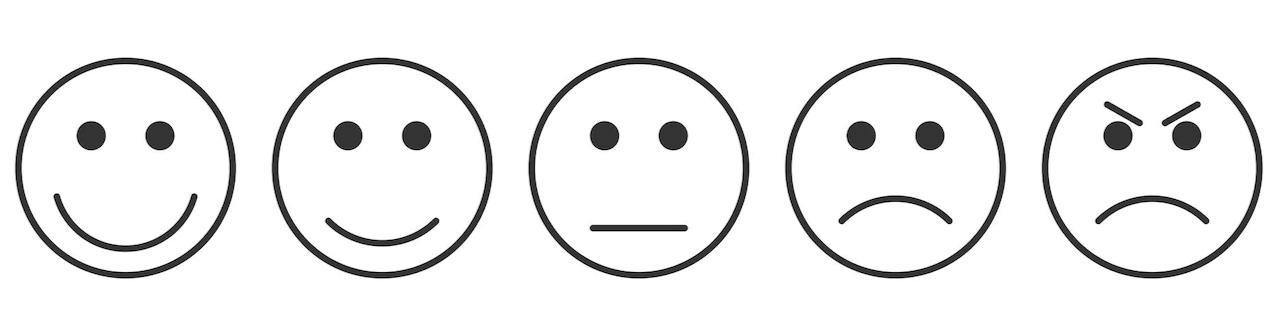 If you would like to share more, please leave your comments below. It will help us to continue improving Delete Nothing.நீங்கள் மேலும் பகிர விரும்பினால், உங்கள் கருத்துகளைக்  கீழே தெரிவிக்கவும். Delete பண்ண வேண்டாம் ஐத் தொடர்ந்தும் மேம்படுத்த இது உதவும்.අප හා තවත් තොරතුරු බෙදාහදා ගැනීමට කැමති නම්, කරුණාකර පහත අවකාශය භාවිතා කරන්න. එය Delete කරන්න එපා තවත් දියුණු කිරීමට අපට උපකාරී වනු ඇත.
—--------------------------------------------------------------------------------------------------------—--------------------------------------------------------------------------------------------------------—--------------------------------------------------------------------------------------------------------—--------------------------------------------------------------------------------------------------------—--------------------------------------------------------------------------------------------------------You may be asked to provide screenshots, photos, audio files or other types of evidence, if you choose to take legal action. So it is important that you save any evidence. If you would like more information on how to take screenshots and save images securely and safeguard your devices, please visit Support > Next Steps for more information.சட்ட நடவடிக்கை எடுக்க நீங்கள் தெரிவுசெய்தால், திரைப் பதிவுகள் (ஸ்கிரீன் ஷாட்கள்), புகைப்படங்கள், ஆடியோ கோப்புகள் அல்லது பிற வகையான ஆதாரங்களை வழங்குமாறு உங்களிடம் கேட்கப்படலாம். எனவே நீங்கள் எந்த ஆதாரத்தையும் சேமிப்பது முக்கியம். திரைப் பதிவுகளை (ஸ்கிரீன் ஷாட்களை) எடுத்தல் மற்றும் படங்களை பாதுகாத்தல் மற்றும் உங்கள் சாதனங்களைப் பாதுகாத்தல் பற்றிய மேலதிக தகவலை நீங்கள் பெற்றுக்கொள்ள விரும்பினால், தயவுசெய்து மேலதிக தகவலுக்கு Support > Next Steps ஐப் பார்வையிடவும்.ඔබ නීතිමය ක්‍රියාමාර්ග ගන්නේ නම්, ස්ක්‍රීන් ෂොට්ස්, ඡායාරූප, ශ්‍රව්‍ය ගොනු හෝ වෙනත් ආකාරවල සාක්ෂි ඇත්නම් ඒවා ඉදිරිපත් කරන ලෙස ඔබට පවසනු ඇත. එබැවින් කිසිම ආකාරයක සාක්ෂි ඇත්නම් ඒවා ආරක්ෂා කර තබා ගැනීම වැදගත් ය. ස්ක්‍රීන් ෂොට්ස් ගන්නා ආකාරය හෝ ඡායාරූප ආරක්ෂිතව තබා ගන්නා ආකාරය සහඔබේ උපාංගවල ආරක්ෂිතව තහවුරු ආකාරය දැන ගැනීමට කැමති නම්, සහාය > ඉදිරි පියවර වෙත පිවිස වැඩි විස්තර ලබා ගන්න.Actionநடவடிக்கைක්‍රියාමාර්ගයCompletely Satisfiedසම්පූර්ණයෙන් තෘප්තිමත්முழுமையான திருப்திMore than satisfiedවඩාත් තෘප්තිමත්திருப்திக்கு மேல்Satisfiedතෘප්තිමත්
திருப்திPartly satisfiedතරමක් තෘප්තිමත්
ஓரளவு திருப்திNot at all satisfiedතෘප්තිමත් නැත
திருப்தி இல்லைNot Applicableඅදාල නොවේபொருத்தமற்றதுReport on the platformதளத்தில் முறையீடு செய்ததுසමාජ මාධ්‍ය ජාලයක්/වේදිකාවක් තුලින් වාර්තා කළාContacted an NGO/Community organizationஒரு தன்னார்வ தொண்டு நிறுவனம் / சமூக அமைப்பைத் தொடர்பு கொண்டதுරාජ්‍ය නොවන සංවිධානයක් / ප්‍රජා සංවිධානයක් හා සම්බන්ධ වුනාContacted a counsellor or a helplineஒரு ஆலோசகர் அல்லது உதவி மையத்தினை தொடர்புகொண்டதுඋපදේශකයෙකු හෝ උපකාරක දුරකථන අංකයක් හා සම්බන්ධ වුනාContacted a lawyerஒரு சட்டத்தரணியைத் தொடர்புகொண்டுள்ளேன்නීතිඥයෙක් හා සම්බන්ධ වුනිReport to the police/CIDபோலீஸ் / சி.ஐ.டி யிடம் முறையிட்டதுපොලිසියට / රහස් පොලිසියට වාර්තා කළාReported to National Child Protection Authority (NCPA)தேசிய குழந்தைகள் பாதுகாப்பு ஆணையத்திற்கு (NCPA) தெரிவித்ததுජාතික ළමා ආරක්ෂණ අධිකාරියට වාර්තා කළා (NCPA)Reported to CERT (Computer Emergency Readiness Team)CERT க்கு புகாரளித்தேன் (கணினி அவசர தயார்நிலை குழு)CERT (පරිගණක හදිසි සූදානම් කණ්ඩායම) වෙත වාර්තා කළාOtherஏனையவைවෙනත්